Publicado en Málaga el 04/12/2020 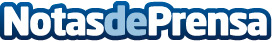 Un método revolucionario que podría aplacar la crisis climáticaSonber se hace eco de la noticia de la agencia EFE sobre un método que podría mitigar el cambio climático y sus consecuenciasDatos de contacto:Sonber 954 861 789Nota de prensa publicada en: https://www.notasdeprensa.es/un-metodo-revolucionario-que-podria-aplacar-la Categorias: Andalucia Ecología Construcción y Materiales http://www.notasdeprensa.es